Madrid, 8 de abril de 2020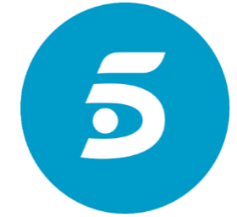 PROGRAMACIÓN DE TELECINCO PARA EL JUEVES 9 DE ABRILEsta programación podrá sufrir modificaciones en función de la actualidad.09/04/2020JUEVESTELECINCOH.PrevCalf.Programa                                                            Ep./Serie7:40+7GOT TALENT ESPAÑA. MOMENTAZOS18:50+7GOT TALENT ESPAÑA. MOMENTAZOS210:00+7GOT TALENT ESPAÑA312:30+7GOT TALENT ESPAÑA415:00-INFORMATIVOS TELECINCO5.98616:00+7CINE: 'LA LADRONA DE LIBROS'Título original: ‘THE BOOK THIEF'Int.: Sophie Nélisse, Geoffrey Rush, Emily WatsonDtor.: Brian PercivalEE.UU./DRAMA/2013Sinopsis: Liesel, una animosa y valerosa jovencita, transforma la vida de todas las personas de su entorno cuando la envían a vivir con una familia de acogida en la Alemania de la II Guerra Mundial. 18:05+7CINE: 'LAS MIL Y UNA NOCHES'Título original: 'LE MILLE E UNA NOTTE ALADINO E SHERAZADE'Int.: Vanessa Hessler, Marco Bocci, Paz VegaDtor.: Marco PontecorvoUNIÓN EUROPEA/AVENTURAS/2012 Sinopsis: Sherezade es una bella joven que recorre las dunas del desierto con el fin de encontrar al hombre al que ama. Durante su búsqueda, llega a un castillo donde vive un príncipe que se encarga de aniquilar a todo aquel que intenta entrar en su palacio. Sherezade reconoce en ese hombre a su Aladino y se propone reconquistarlo a toda costa.21:00-INFORMATIVOS TELECINCO5.56221:45-EL TIEMPO5.56221:50-DEPORTES5.56222:00+16SUPERVIVIENTES81:15+16SUPERVIVIENTES DIARIO341:45+16SUPERVIVIENTES DIARIO332:20+16SUPERVIVIENTES DIARIO322:40+18EL HORÓSCOPO DE ESPERANZA GRACIA12:45TPLA TIENDA EN CASA13:00TPMEJOR LLAMA A KIKO263:30TPMEJOR LLAMA A KIKO164:00+7UPPERS134:05+18EL HORÓSCOPO DE ESPERANZA GRACIA14:10TPMIRAMIMÚSICA1